COMMISSION JURIDICTIONNELLE DE DISCIPLINEEtude de 12 affaires disciplinaires.DIRECTION DES COMPETITIONSHomologation des résultats des 28°  et 29° journées « honneur » U19 et séniors.Homologation des résultats de la 25° journée « pré-honneur » U19 et séniors.Programmation de la 30° journée « Honneur » et de la 26° journée « Pré-honneur » des 11 et 12 Mai 2018.Programmation des matchs de jeunes U15-U17 :Groupe A : 17° et 18° journéesGroupe B : 17° et 18° journéesHomologation des résultats des matchs de jeunes.Classements en toutes catégories.Etude de 08 affaires litigieuses des journées du 01, 04 et 05 mai 2018.DIRECTION ADMINISTRATION ET FINANCESEtat des amendes parues dans le BO 28.DIRECTION TECHNIQUE DE L’ARBITRAGEDésignations des arbitres pour les rencontres du 08, 11 et 12 Mai 2018 (toutes catégories et divisions confondues).Causeries et formation des arbitres du mardi et jeudi.DIRECTION ADMINISTRATION ET FINANCESREUNION DU  09-05-2018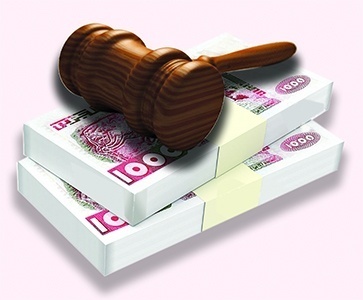 Membres présents : ABDELFETTAH       DAF      IDIRENE                 Membre      DJOUDER               SG      Ordre du jour :  Recouvrement des amendes parues au BO N° 28.NOTE    AUX   CLUBSRappel : Article 134 des RG de la FAFLes amendes infligées à un club doivent être réglées dans un délai de trente (30) jours à compter de la date de notification. Passé le délai de trente (30) jours et après une dernière mise en demeure pour paiement sous huitaine, la ligue défalquera un (01) point par mois de retard à l’équipe seniors du club fautif. Si le club n’a pas apuré le paiement de ses amendes avant la fin du championnat en cours, son engagement pour la saison sportive suivante demeure lié au règlement de ses dettes envers la ou les ligues concernées.Aussi, les amendes ci-dessus mentionnées peuvent être réglées, soit en espèces soit par versement bancaire au compte B. E. A N° : 00200040400425009397 Après versement, il y a lieu d’adresser à la Ligue la copie du bordereau de versement bancaire.COMMISSION JURIDICTIONNELLE DE DISCIPLINEREUNION DU 09-05-2018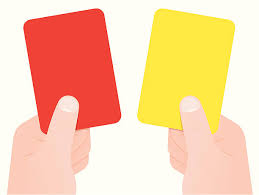 Membres présents : Me YOUBI             Avocat - PrésidentMEZIANE              SecrétaireBETKA                  MembreOrdre du jour :Traitement des affaires disciplinaires.Honneur – Séniors Affaire N° 517 : Match OA / CRBA  du 04-05-2018 (S)BOUMEZIRENE  Achour  ( OA  – LN° 061188 ) – avertissement.AZOUG  Lyassine   ( CRBA  – LN° 061563 ) – avertissement.Affaire N° 518 : Match SSSA / OA  du 08-05-2018 (S)OUALI  Hocine  ( OA  – LN° 061188 ) – 01 MF pour cumul de cartons (exclu).HADDAD Yanis ( OA – LN° 062154 ) – avertissement.ARAB  Makhlouf ( OA – LN° 061178 ) – avertissement.MESSAFRI  Rezak    ( SSSA  – LN° 061058 ) – avertissement.AIT-IKHLEF  Lotfi ( SSSA – LN° 061066 ) – avertissement.CHABANE  Nassim ( SSSA – LN° 061043 ) – avertissement.Affaire N° 519 : Match JSIO / NBT  du 08-05-2018 (S)AISSOU  Sofiane  ( JSIO  – LN° 061086 ) – 01 MF pour cumul de cartons (exclu).ABDALLI  Abdelghani    ( JSIO  – LN° 061083 ) – avertissement.DJAFRI  Ali ( JSIO – LN° 061076 ) – avertissement.AROUDJ  Walid ( NBT – LN° 061712 ) – avertissement.MAOUCHE  Sofiane ( NBT – LN° 061710 ) – avertissement.REDJAI  Boualem ( NBT – LN° 061235 ) – avertissement.Pré-Honneur – Séniors  Affaire N° 520 : Match OF / USBM  du 05-05-2018 (S)BENMANSOUR  Azzedine  ( OF  – LN° 061776 ) – avertissement.BOUZEROURA  Atmane  ( USBM  – LN° 061418 ) – avertissement.BELKHIDER  Karim  ( USBM – LN° 062389 ) – avertissement. Affaire N° 521 : Match OMC / WRBO  du 05-05-2018 (S)BOUKHEDAD  Salim  ( OMC  – LN° 061170 ) – avertissement.BOUSSAID  Amirouche  ( OMC  – LN° 061151 ) – avertissement.BOUNDAOUI  Walid  ( OMC – LN° 061175 ) – avertissement. Partie arrêtée à la 77° minute de jeu suite à agression sur arbitre directeurMEDJKOUNE  Nadjib ( WRBO – LN° 061137 ) – 01 an de suspension ferme pour voie de fait sur officiel de match + amende de 10 000 DA (Article 119 des RG).Match perdu par pénalité à l’équipe du WRBO au profit de celle de l’OMC sur le score de 3 buts à 0.Vu les rapports des officiels qui  signalent des jets de projectiles dans les tribunes ayant causé des blessures aux supporters du WRBO contraints de se réfugier sur le terrain entrainant l’arrêt momentané de la rencontre, la CJD décide :Un (01) match à huis clos pour le club OMC + amende de 10 000 DA (Article 49 des RG).Affaire N° 522 : Match USSA / JST  du 04-04-2018 (S)BAOUCHE  Billal  ( USSA – LN° 061695 ) – avertissement. HAMA  Rami ( JST – LN° 061312 ) – avertissement.	Honneur – U 19Affaire N° 523 : Match NBT / CRBAR  du 04-05-2018 (U19)OUCHENE  Rabah  ( NBT  – LN° 062529 ) – avertissement + amende de 1000 DA pour CD.ISSAADI  Amer ( NBT - LN° 062525 ) – avertissement + amende  de 1000 DA pour CD.HAMMAR  Nabil ( CRBAR – LN° 062167 ) – avertissement + amende de 1000 DA pour CD.Affaire N° 524: Match ASOG / SSSA  du 04-05-2018 (U19)BOURDJI  Abdelaziz ( ASOG – LN° 062272 ) – avertissement.BENIDIR  Faycel ( SSSA – LN° 062087 ) – avertissement.Affaire N° 525: Match AST / CSPC  du 04-05-2018 (U19)BOUAKAZ  Louanas ( AST – LN° 062574 ) – 02 MF pour agression sur adversaire + amende de 1500 DA (Article 94 des RG des jeunes).LAIDI  Amine ( AST – LN° 062487 ) – avertissement.MENASRI  Yanis ( CSPC – LN° 062559 ) –avertissement.Pré-Honneur – U 19Affaire N° 526 : Match OF / USBM  du 05-05-2018 (U19)SOUALMI  Lakhal  ( OF  – LN° 062428 ) –avertissement.ALOUACHE  Hocine ( OF - LN° 063842 ) – avertissement.MEDDOUR Med Rabah ( OF – LN° 062552 ) – avertissement.MAIDOUCHE Sofiane ( USBM – LN° 062304 ) – avertissement + amende de 1000 DA pour CD.Affaire N° 526: Match OMC / WRBO  du 05-05-2018 (U19)AIT MANSOUR Massinissa ( OMC – LN° 063093 ) – 01 MF pour cumul de cartons (exclu).TOUAZI  Hakim ( WRBO – LN° 062101 ) – 01 MF pour cumul de cartons (exclu).DJAOUTI Yanis ( WRBO – LN° 062104 ) – 01 MF pour cumul de cartons (exclu).Jeunes – U 17-  Affaire N° 527 : Match JSIO / CRB   du 05-05-2018 (U17)OUDAI  Fayçal ( CRB – LN° 063533 ) – 01 MF pour cumul de cartons (exclu).Traitement des Affaires DisciplinairesJournées du 04 et 05-05.2018DIRECTION DES COMPETITIONSRéunion du 09-05-2018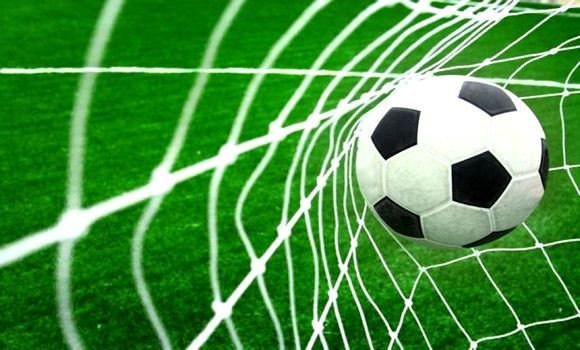 Etaient présents :      MOSTPHAOUI                                           KADI                                                  AIT-IKHLEF       Objet : étude des affaires litigieusesAffaire N° 57 : Match OA / ARBB ( U19 ) du 01-05-2018                          -  Après lecture de la feuille de match   -  Vu les pièces versées au dossier Attendu qu’à l’heure prévue de la rencontre, les équipes des deux clubs étaient présentes sur le terrainAttendu que l’arbitre a refusé de faire jouer la rencontre suite à l’impraticabilité du terrain d’ Akbou (entièrement inondé).Par ces motifs, la Commission décide des sanctions suivantes:Match à reprogrammer à une date ultérieure.Affaire N° 58 : Matchs ESIA / WAF ( U15/U17 ) du 01-05-2018                             -  Après lecture de la feuille de match   -  Vu les pièces versées au dossier Attendu qu’à l’heure prévue de la rencontre, les équipes des deux clubs étaient présentes sur le terrainAttendu que l’arbitre a refusé de faire jouer les rencontres suite à l’impraticabilité du terrain d’Ighil-Ali (entièrement inondé).Par ces motifs, la Commission décide des sanctions suivantes:Matchs à reprogrammer à une date ultérieure.Affaire N° 59 : Match GCB / CRM ( U17 ) du 01-05-2018                             -  Après lecture de la feuille de match   -  Vu les pièces versées au dossier Attendu qu’à l’heure prévue de la rencontre, les équipes des deux clubs étaient présentes sur le terrain.Attendu que l’équipe du GCB s’est présentée avec un effectif amoindri (- 11 joueurs).Attendu que, dans ce cas, la rencontre ne peut avoir lieu.Par ces motifs, la Commission décide des sanctions suivantes:Match perdu par pénalité à l’équipe U17 du club GCB au profit de celle du club CRM sur le score de 3 buts à 0.Défalcation d’un point (01) à l’équipe U17 du GCB.Amende de 5 000 DA au club GCB.Affaire N° 60 : Match WRBO / ASECA ( U17 ) du 05-05-2018                             -  Après lecture de la feuille de match   -  Vu les pièces versées au dossier Attendu qu’à l’heure prévue de la rencontre, les équipes des deux clubs étaient présentes sur le terrain.Attendu que l’équipe de l’ASECA s’est présentée avec un effectif amoindri (- 11 joueurs).Attendu que, dans ce cas, la rencontre ne peut avoir lieu.Par ces motifs, la Commission décide des sanctions suivantes:Match perdu par pénalité à l’équipe U17 du club ASECA au profit de celle du club WRBO sur le score de 3 buts à 0.Défalcation d’un point (01) à l’équipe U17 de l’ASECA.Amende de 5 000 DA au club ASECA.Affaire N° 61 : Match USSA / JST ( U19) du 04-05-2018                             -  Après lecture de la feuille de match   -  Vu les pièces versées au dossier Attendu qu’à l’heure prévue de la rencontre, les équipes des deux clubs étaient présentes sur le terrain.Attendu que l’équipe de l’USSA s’est présentée avec un effectif amoindri (- 11 joueurs).Attendu que, dans ce cas, la rencontre ne peut avoir lieu.Par ces motifs, la Commission décide des sanctions suivantes:Match perdu par pénalité à l’équipe U19 du club USSA au profit de celle du club JST sur le score de 3 buts à 0.Défalcation d’un point (01) à l’équipe U19 de l’USSA.Amende de 5 000 DA au club USSA.Affaire N° 62 : Match SRBT / USBM ( U15/U17) du 01-05-2018                           -  Après lecture de la feuille de match   -  Vu les pièces versées au dossier Attendu qu’à l’heure prévue de la rencontre, les équipes de l’USBM étaient absentes sur le terrainAttendu que ces absences ont été dument constatées dans les formes et délais réglementaires.Attendu que le club USBM n’a fourni aucune justification à l’appui de son dossier.Par ces motifs, la Commission décide des sanctions suivantes:Match perdu par pénalité aux équipes U15 et U17 du club USBM au profit de celles du club SRBT sur le score de 3 buts à 0.Défalcation d’un point (01) aux équipes  U15 et U17 de l’USBM.Amende de 20 000 DA au club USBM (1° forfait).Affaire N° 63 : Match IRBBH / ESIA ( S) du 05-05-2018                             -  Après lecture de la feuille de match   -  Vu les pièces versées au dossier Attendu qu’à l’heure prévue de la rencontre, l’équipe sénior de l’ESIA était absente sur le terrain.Attendu que cette absence a été dument constatée dans les formes et délais réglementaires.Attendu que l’ESIA na fourni aucune justification à l’appui de son dossier.Par ces motifs, la Commission décide des sanctions suivantes:Match perdu par pénalité à l’équipe sénior du club ESIA au profit de celle du club IRBBH sur le score de 3 buts à 0.Défalcation de six points (06) à l’équipe sénior de l’ESIA.Amende de 15 000 DA au club ESIA (Article 62-phase retour).Affaire N° 64 : Match RCS / SRBT ( U19) du 01-05-2018                          -  Après lecture de la feuille de match   -  Vu les pièces versées au dossier Vu la feuille d’arbitrage qui signale l’absence de l’équipe U19 du SRBT.Attendu qu’à l’heure prévue de la rencontre, les équipes des deux clubs étaient réellement présentes au stade.Attendu que le club SRBT, se fiant à la première constatation d’impraticabilité du terrain établie par l’arbitre, est reparti, oubliant d’accomplir les formalités administratives.Par ces motifs, la Commission décide des sanctions suivantes:Match perdu par pénalité à l’équipe U19 du club SRBT au profit de celle du club RCS sur le score de 3 buts à 0.Affaire N° 65 : Match JSB / USSA ( U19) du 08-05-2018                             -  Après lecture de la feuille de match   -  Vu les pièces versées au dossier Attendu qu’à l’heure prévue de la rencontre, l’équipe U19 de l’USSA était absente sur le terrain.Attendu que cette absence a été dument constatée dans les formes et délais réglementaires.Attendu que l’USSA est arrivé au stade après la remise des feuilles d’arbitrage en raison des difficultés de circulation.Par ces motifs, la Commission décide des sanctions suivantes:Match perdu par pénalité à l’équipe U19 du club USSA au profit de celle du club JSB sur le score de 3 buts à 0.DIRECTION DES COMPETITIONSHONNEURPROGRAMMATION  29° JOURNEEMARDI 08 MAI 2018§§§§§§§§§§§§§§§§§§§§§§§§§§§§§§§§§PROGRAMMATION  30° JOURNEESAMEDI 12 MAI 2018§§§§§§§§§§§§§§§§§§§§§§§§§§§§§§§§§PROGRAMMATION  29° JOURNEE – U19MARDI 15 MAI 2018MISE A JOUR 26° JOURNEE – U19MARDI 08 MAI 2018§§§§§§§§§§§§§§§§§§§§§§§§§§§§§§§§§PRE – HONNEURPROGRAMMATION 26° JOURNEEVENDREDI 11 MAI 2018MISE A JOUR 24° JOURNEE – U19MARDI 08 MAI 2018§§§§§§§§§§§§§§§§§§§§§§§§§§§§§§§§§CHAMPIONNAT JEUNES CATEGORIESPROGRAMMATION GROUPE –A-PROGRAMMATION 17ème  JOURNEEVENDREDI 11 MAI 2018SAMEDI 12 MAI 2018PROGRAMMATION 18ème  JOURNEEMARDI 15 MAI 2018§§§§§§§§§§§§§§§§§§§§§§§§§§§§§§§§§PROGRAMMATION GROUPE –B-PROGRAMMATION 17ème  JOURNEEVENDREDI 11 MAI 2018PROGRAMMATION 18ème  JOURNEEMARDI 15 MAI 2018MISE A JOUR 15ème  JOURNEEMARDI 15 MAI 2018PROGRAMMATION GROUPE –D-PROGRAMMATION 22ème  JOURNEEVENDREDI 11 MAI 2018SAMEDI 12 MAI 2018§§§§§§§§§§§§§§§§§§§§§§§§§§§§§§§§§PROGRAMMATION GROUPE –E-MISE A JOUR 18ème  JOURNEESAMEDI 12 MAI 2018DIVISION HONNEURCLASSEMENT 28° JOURNEEDIVISION PRE-HONNEURCLASSEMENT 25° JOURNEEDIRECTION DE L’ORGANISATION DES COMPETITIONSClassement U19  HONNEURARRETE A LA 28° JOURNEE +++++++++++++++++++++++++++++++++++++++++++++++++++Classement U19  PRE-HONNEUR ARRETE A LA 25° JOURNEECOMMISSION DE  L’ORGANISATIONDES COMPETITIONSHOMOLOGATION DES RESULTATS  U15-U17GROUPE  A§§§§§§§§§§§§§§§§§§§§§§§§§GROUPE  B§§§§§§§§§§§§§§§§§§§§§§§§§§GROUPE  D§§§§§§§§§§§§§§§§§§§§§§§§§GROUPE  EDIRECTION DE L’ORGANISATION DES COMPETITIONSClassement du championnat de jeunes JEUNES GROUPE « A » CATEGORIE « U-15 »ARRETE A LA  16° JOURNEE------------------------------------------JEUNES GROUPE « A » CATEGORIE « U-17 »ARRETE A LA 16° JOURNEEDIRECTION DE L’ORGANISATION DES COMPETITIONSClassement du championnat de jeunes JEUNES GROUPE « B » CATEGORIE « U-15 »ARRETE A LA 16° JOURNEE ------------------------------------------JEUNES GROUPE « B » CATEGORIE « U-17 »ARRETE A LA 16° JOURNEE DIRECTION DE L’ORGANISATION DES COMPETITIONSClassement du championnat de jeunesJEUNES GROUPE « D » CATEGORIE « U-15 »ARRETE A LA 21° JOURNEE ------------------------------------------JEUNES GROUPE « D » CATEGORIE « U-17 »ARRETE A LA  21° JOURNEE DIRECTION DE L’ORGANISATION DES COMPETITIONSClassement du championnat de jeunesJEUNES GROUPE « E » CATEGORIE « U-15 »ARRETE A LA 18° JOURNEE- FIN DU CHAMPIONNAT------------------------------------------JEUNES GROUPE « E » CATEGORIE « U-17 »ARRETE A LA  18° JOURNEE - FIN DU CHAMPIONNATN°CLUBDIVISIONAMENDE CJDAMENDE  DOC1NB TASKRIOUTHONNEUR2 000.002CRB AIT RZINEHONNEUR1 000.003AS TAASSASTHONNEUR1 500.004WRB OUZELLAGUEN  PRE-HONNEUR10 000.005O M’CISNA  PRE-HONNEUR10 000.006US BENI MANSOUR  PRE-HONNEUR1 000.0020 000.007ES IGHIL ALI  PRE-HONNEUR15 000.008US SIDI AYAD  PRE-HONNEUR5 000.009GC BEJAIAJEUNES5 000.0010ASEC AWZELAGENJEUNES5 000.00Désignation des sanctionsSeniorsSeniors JeunesTotalDésignation des sanctionsHon.P-Hon. JeunesTotalNombre d’affaires33612Avertissements1081129Contestations décisions--44Expulsions joueurs2158Expulsions dirigeants----LIEUXRENCONTRESU 19SENIORSBEJAIA NACERIAJSIO / NBT-14 H LIEUXRENCONTRESU 19SENIORSOUZELLAGUENOA / CRBSET12 H14 H BEJAIA NACERIANCB / SSSA13 H15 HBENAL. PRINCIPALAST / ARBB13 H15 HOUED GHIRASOG / SRBT13 H-TASKRIOUTNBT / CSPC11 H14 HAMIZOURJSBA / JSIO11 H14 HAOKASCRBA / CRBAR11 H14 HEXEMPTRC SEDDOUKRC SEDDOUKRC SEDDOUKLIEUXRENCONTRESU 19SENIORSBENI MANSOURCRBAR / JSBA15 H-BENAL. PRINCIPALJSIO / NBT15 H 30-BENAL. PRINCIPALCSPC / RCS13 H 30-OUZELLAGUENSRBT / AST15 H-AMIZOURARBB / NCB15 H-SIDI AICHSSSA / OA15 H-SOUK EL TENINECRBSET / ASOG15 H-EXEMPTCRB AOKASCRB AOKASCRB AOKASLIEUXRENCONTRESU 19SENIORSAKBOU CML.OA / ARBB15 H-LIEUXRENCONTRESU 19SENIORSOUZELLAGUENWRBO / OF11 H14 H 30 SEMAOUNNRBS / BCEK11 H14 H 30BENAL. PRINCIPALJSB / IRBBH11 H14 H 30IGHIL ALIESIA /OMC11 H14 H 30EXEMPTSUS SID AYAD – JS TAMRIDJET – US BENI MANSOURUS SID AYAD – JS TAMRIDJET – US BENI MANSOURUS SID AYAD – JS TAMRIDJET – US BENI MANSOURLIEUXRENCONTRESU 19SENIORSBENAL. ANNEXEJSB / USSA13 H 30SEMAOUNNRBS / OF15 HLIEUXRENCONTRESU 15U 17AMIZOURJSBA / FCB10 H11 H 30TALA HAMZAWAT / NCB10 H11 H 30BENAL. PRINCIPALJSIO / AST9 H 3011 HLIEUXRENCONTRESU 15U 17BENAL. ANNEXECRB / CRM9 H 3011 HLIEUXRENCONTRESU 15U 17OUED GHIRCRM / JSIO14 H15 H 30TALA HAMZAAST / WAT14 H15 H 30BENAL. ANNEXEFCB / CRB14 H15 H 30BEJAIA NACERIANCB / GCB14 H15 H 30LIEUXRENCONTRESU 15U 17BENAL. ANNEXEUSTB / AWFSB9 H 3011 H BEJAIA NACERIAENSB / AB14 H15 H 30LIEUXRENCONTRESU 15U 17EL KSEURBCEK / CSPC14 H15 H 30AB / JSB9 H11 HLIEUXRENCONTRESU 15U 17OPOW ANNEXEENSB / AWFSB14 H15 H 30LIEUXRENCONTRESU 15U 17SIDI AICHUSSA / WRBO10 H11 H 30SIDI AICHSSSA / OF14 H15 H 30LIEUXRENCONTRESU 15U 17SEMAOUNNRBS / CSPT11 H12 H 30OUZELLAGUENASECA / RCS13 H14 H 30LIEUXRENCONTRESU 15U 17IGHIL-ALIESIA / WAF10 H11 H 30RENCONTRES28° JOURNEESENIORSU 19RENCONTRES26° JOURNEEU19OA / CRBA01 – 0100 – 02 NBT / JSBA03 – 00 PRCS / JSIO03 – 0007 – 00 OA / ARBB01 – 01 CRBSET / ARBB01 – 0401 – 01 RCS / SRBT03 – 0 PNCB / SRBT04 – 0001 – 01 CRBSET / CSPC03 – 03 AST / CSPC02 – 0102 – 03 SSSA / JSIO02 – 01 ASOG / SSSA00 – 03 P03 – 02 AST / CRBAR01 – 01 NBT / CRBAR01 – 00 02 – 02 ASOG / CRBA01 – 06 EXEMPTJSB AMIZOURJSB AMIZOUREXEMPTCLAS.CLUBSPTSJGNPBPBCDIF.Obs.1RC SEDDOUK682721516410+542SS SIDI AICH572617636816+523CRB AOKAS4927131044220+224JSB AMIZOUR 4126101154727+20-CSP CIVILE412611874433+116NC BEJAIA382610884336+77CRB SOUK EL TENINE372610794140+1-CRB AIT RZINE3726114114144-39JS I. OUAZZOUG 35269893335-210AS TAASSAST302686123738-111SRB TAZMALT 262685132740-13-312O AKBOU252667133145-14-NB TASKRIOUT252674152953-2614ARB BARBACHA192654172368-4515AS OUED GHIRFORFAIT  GENERALFORFAIT  GENERALFORFAIT  GENERALFORFAIT  GENERALFORFAIT  GENERALFORFAIT  GENERALFORFAIT  GENERALFORFAIT  GENERALFORFAIT  GENERALRENCONTRES25° JOURNEESENIORSU 19RENCONTRES24° JOURNEESENIORSU19OMC / WRBO03 – 00 P01 – 02 USBM / OMC00 – 00 00 – 00 OF / USBM02 - 0102 – 02 WRBO / IRBBH05 – 01 07 – 00IRBBH / ESIA03 – 00 P02 – 00 NRBS / OF01 – 03 04 – 00USSA / JST02 – 01 00 – 03 PJSB / USSA01 – 01 03 – 00 PBCEK / ASTID03 – 00 P03 – 00 PJST / ASTID03 – 00 P03 – 00 PWAF / JSB00 – 03 P00 – 03 PESIA / WAF03 – 00 P03 – 00 PEXEMPTNRB SEMAOUNNRB SEMAOUNEXEMPTBC EL KSEURBC EL KSEURCLAS.CLUBSPTSJGNPBPBCDIF.Obs.1O FERAOUN 562318235521+342WRB OUZELLAGUEN512316345124+27-O M’CISNA512315343915+244US BENI MANSOUR422412665225+275BC EL KSEUR4023.12474023+176JS TAMRIDJET372310763732+57NRB SEMAOUN342310493331+28IRB BOUHAMZA30238693737-09US SIDI AYAD282384113735+210ES IGHIL ALI132356123344-11-811JS BEJAIA82335152556-31-612WA FELDENFORFAIT  GENERALFORFAIT  GENERALFORFAIT  GENERALFORFAIT  GENERALFORFAIT  GENERALFORFAIT  GENERALFORFAIT  GENERALFORFAIT  GENERALFORFAIT  GENERAL13ASTI DARGUINAFORFAIT  GENERALFORFAIT  GENERALFORFAIT  GENERALFORFAIT  GENERALFORFAIT  GENERALFORFAIT  GENERALFORFAIT  GENERALFORFAIT  GENERALFORFAIT  GENERALRANGC L U B SPTSJGNPBPBCDIFFDéfalc1RC SEDDOUK7727243013418+1162CRB AOKAS6727197111630+863SS SIDI-AICH532615836419+454SRB TAZMALT482614667125+465NC BEJAIA472614576243+196AS OUED-GHIR3826115104443+17ARB BARBACHA3626106104453-98CRB AIT R’ZINE332696114259-179NB TASKRIOUT322688104471-2710JSB AMIZOUR282685132346-23-1-JS IGHIL-OUAZZOUG2826101152573-3812O AKBOU252674154461-1713CS PROT. CIVILE212663173073-4314AS TAASSAST122634191780-63-115CRB SOUK EL TENINE92617181770-53-1RANGC L U B SPTSJGNPBPBCDIFFDéfalc1NRB SEMAOUN532316524915+342WRB OUZELLAGUEN512316346021+393US BENI-MANSOUR472413835311+424JS TAMRIDJET422312563824+145O M’CISNA412311843314+196IRB BOUHAMZA402312474027+137BC EL KSEUR382312384439+58JS BEJAIA342310494432+129O FERAOUN292385103232+010ES IGHIL ALI28238493530+511US SIDI AYAD72322192672-46-112WA FELDENFORFAIT  GENERAL123091533-18FORFAIT  GENERAL123091533-18FORFAIT  GENERAL123091533-18FORFAIT  GENERAL123091533-18FORFAIT  GENERAL123091533-18FORFAIT  GENERAL123091533-18FORFAIT  GENERAL123091533-18FORFAIT  GENERAL123091533-18FORFAIT  GENERAL123091533-1813ASTI DARGUINAFORFAIT  GENERALFORFAIT  GENERALFORFAIT  GENERALFORFAIT  GENERALFORFAIT  GENERALFORFAIT  GENERALFORFAIT  GENERALFORFAIT  GENERALFORFAIT  GENERAL14°JOURNEERENCONTRESU15U1714°JOURNEECRB / GCB3-14-014°JOURNEECRM / WAT3-14-114°JOURNEEJSIO / JSBA1-50-314°JOURNEEFCB / AST0-01-115°JOURNEERENCONTRESU15U1715°JOURNEEJSBA / CRB0-13-015°JOURNEENCB / JSIO6-06-015°JOURNEEGCB / CRM1-00-3 P15°JOURNEEWAT / FCB1-22-116°JOURNEERENCONTRESU15U1716°JOURNEEFCB / GCB2-05-116°JOURNEEAST / NCB0-60-316°JOURNEEJSIO / CRB1-20-316°JOURNEEJSBA / CRM10-15-314°JOURNEERENCONTRESU15U1714°JOURNEEASOG / JSB0-3 P0-3 P14°JOURNEEBCEK / ENSB1-25-114°JOURNEECSPC / USTB0-10-114°JOURNEEAWFSB / ABB3-0 P 3-0 P15°JOURNEERENCONTRESU15U1715°JOURNEEUSTB / ASOG3-0 P3-0 P15°JOURNEEAB / CSPC3-20-315°JOURNEEJSB / BCEK1-21-415°JOURNEEENSB / AWFSBNJNJ16°JOURNEERENCONTRESU15U1716°JOURNEEAWFSB / JSB4-16-016°JOURNEEUSTB / BCEK3-15-116°JOURNEECSPC / ASOG3-0 P3-0 P16°JOURNEEABB / AB0-3 P0-3 P20°JOURNEERENCONTRESU15U1720°JOURNEEARBB / OF1-00-020°JOURNEERCS / WRBO7-14-020°JOURNEEASECA / CSPT1-54-620°JOURNEEJSC / SSSA0-31-320°JOURNEENRBS / OMC3-20-221°JOURNEERENCONTRESU15U1721°JOURNEEWRBO / ASECA5-13-0 P21°JOURNEEOMC / ARBB3-24-121°JOURNEERCS / SSSA1-07-121°JOURNEEOF / JSC6-13-121°JOURNEECSPT / USSA2-10-122°JOURNEERENCONTRESU15U1722°JOURNEEJSC / OMC3-32-522°JOURNEESSSA / OF22°JOURNEEUSSA / WRBO22°JOURNEENRBS / CSPT22°JOURNEEASECA / RCS17°JOURNEERENCONTRESU15U1717°JOURNEEOST / OCA4-16-117°JOURNEERSCA / SRBT2-04-417°JOURNEECRBAR / IRBBH2-3/17°JOURNEEWAF / OA3-02-017°JOURNEEUSBM / ESIA0-20-318°JOURNEERENCONTRESU15U1718°JOURNEEOCA / CRBAR2-13-118°JOURNEEIRBBH / RSCA2-00-618°JOURNEEOA / OST1-41-418°JOURNEESRBT / USBM3-0 P3-0 P18°JOURNEEESIA / WAFNJNJRANGC L U B SPOINTSJGNPBPBCDIFFDéfalc01NC BEJAIA42141400828+7402JSB AMIZOUR331511044614+321903CR BEJAIA29149232916+1304FC BEJAIA22146443125+605WA TALA HAMZA19145172725+206GC BEJAIA151550101631-1507AS TAASSAST1114329928-1908CR MELLALA10143191860-4209JS IGHIL OUAZZOUG6142012960-51RANGC L U B SPTSJGNPBPBCBCDIFFDéfalc01NC BEJAIA401413104644+4202JSB AMIZOUR311510134332222+1103CR MELLALA2914923381919+1904AS TAASAST24147343120+11+1105CR BEJAIA1814536242828-406WA TALA HAMZA12144010163131-15--JS IGHIL OUAZZOUG1214338153434-1908FC BEJAIA914239153333-1809GC BEJAIA7153012113535-24-2RANGC L U B SPOINTSJGNPBPBCDIFFDéfalc01UST BEJAIA36151131298+2102AWFS BEJAIA35131120708+6203A BEJAIA26148244023+1704CS PROT. CIVILE21146352719+8--BC EL KSEUR21147074135+606JS BEJAIA20156272325-207ENS BEJAIA11133291636-2008AB BEJAIAFORFAIT  GENERALFORFAIT  GENERALFORFAIT  GENERALFORFAIT  GENERALFORFAIT  GENERALFORFAIT  GENERALFORFAIT  GENERALFORFAIT  GENERALFORFAIT  GENERAL09AS OUED GHIRFORFAIT  GENERALFORFAIT  GENERALFORFAIT  GENERALFORFAIT  GENERALFORFAIT  GENERALFORFAIT  GENERALFORFAIT  GENERALFORFAIT  GENERALFORFAIT  GENERALRANGC L U B SPTSJGNPBPBCDIFFDéfalc01UST BEJAIA401513115911+4802AWFS BEJAIA36131201728+645003CS PROT. CIVILE27148333318+1504BC EL KSEUR25148156435+2905ENS BEJAIA18136072828-10--JS BEJAIA18156093345-1207A BEJAIA91430111170-5908AB BEJAIAFORFAIT  GENERALFORFAIT  GENERALFORFAIT  GENERALFORFAIT  GENERALFORFAIT  GENERALFORFAIT  GENERALFORFAIT  GENERALFORFAIT  GENERALFORFAIT  GENERAL09AS OUED GHIRFORFAIT  GENERALFORFAIT  GENERALFORFAIT  GENERALFORFAIT  GENERALFORFAIT  GENERALFORFAIT  GENERALFORFAIT  GENERALFORFAIT  GENERALFORFAIT  GENERALRANGC L U B SPOINTSJGNPBPBCDIFFDéfalc01RC SEDDOUK48191531597+5202NRB SEMAOUN441913514719+28703SS SIDI AICH421913334814+34704JS CHEMINI32199553629+705US SIDI AYAD27197662729-206WRB OUZELLAGUEN28199193642-1407CSP TAZMALT24197393937+2--O FERAOUN24197392528-309O M’CISNA191954102732-510ARB BARBACHA72021171481-6711ASEC AWZELAGEN11910181656-41-2RANGC L U B SPTSJGNPBPBCDIFFDéfalc01RC SEDDOUK481915317221+5102CSP TAZMALT401912436719+4803O M’CISNA371911444330+1304SS SIDI AICH361911354837+1105NRB SEMAOUN28198473829+9--O FERAOUN28197753431+307WRB OUZELLAGUEN27198383536-1--09ARB BARBACHA27207673242-1009US SIDI AYAD101931151039-2910JS CHEMINI81922152659-3311ASEC AWZELAGEN61921162675-59-1RANGC L U B SPOINTSJGNPBPBCDIFFDéfalc01OS TAZMALT501816206310+53602WA FELDEN42171331476+4103OC AKFADOU381812244615+3104IRB BOUHAMZA321811254219+2305RSC AKHENAK26188282833-506CRB AIT RZINE17184592332-907ES IGHIL ALI14173591032-22--SRB TAZMALT141842121754-3709O AKBOU101824121338-2510US BENI MANSOUR5181314858-50-1RANGC L U B SPTSJGNPBPBCDIFFDéfalc01OS TAZMALT481815305011+3902OC AKFADOU371812154623+23703WA FELDEN361711334113+28804SRB TAZMALT26188283722+1605RSC AKHENAK22185763841-3--ES IGHIL ALI22176472935-607O AKBOU181853102136-150809US BENI MANSOUR16184591827-9-109CRB AIT RZINE111833121940-21-110IRB BOUHAMZA101831141267-55-1